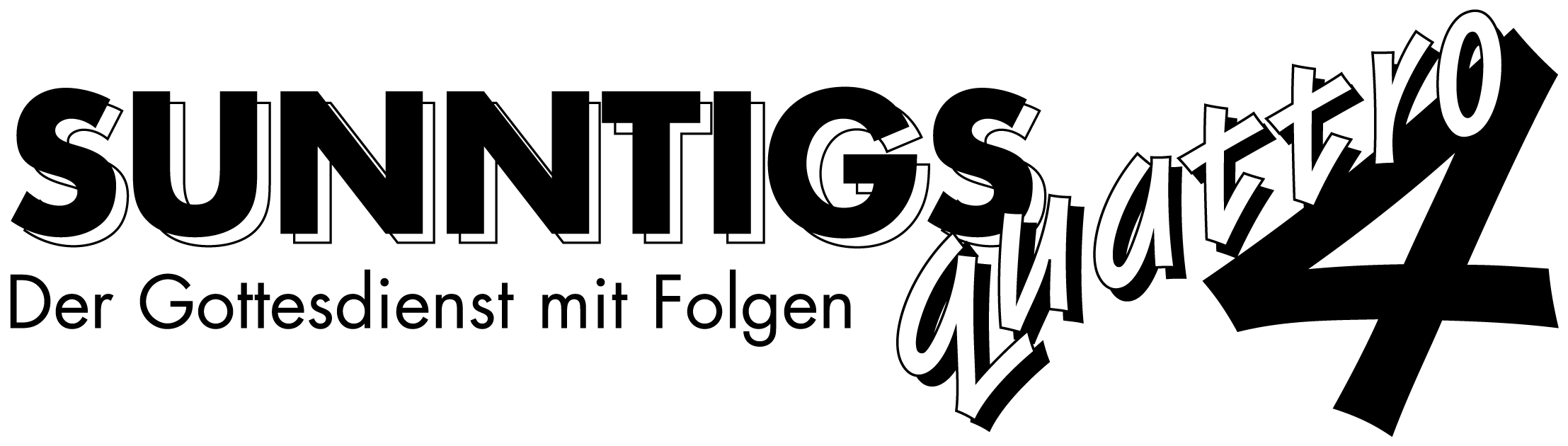 Rede mit klaren Worten!Reihe: Verbreite die beste Botschaft! (3/3)Einleitende GedankenWenn 50 Leute jeden Tag im Durchschnitt eine Gottkennen.ch Karte weitergeben, wie viel Menschen werden in einem Jahr kontaktiert? ……………………………………………………………………...Welches Hauptanliegen hatte Jesus in seinem Dienst?………………………………………………………………………………………………………………„Wie wir gesehen haben, setzt der Glaube das Hören der Botschaft von Christus voraus.“ Römer 10, 17.Mit welcher Hilfe können wir rechnen, wenn wir das Evangelium erklären?………………………………………………………………………………………………………………Unter welchen Umständen sollen wir die frohe Botschaft Gottes weitersagen?………………………………………………………………………………………………………………Bibelstellen zum Nachschlagen: Matthäus 10, 32-33; Markus 1, 38; Apostelgeschichte 1, 8; 2. Korinther 4, 7; 5, 20; 2. Timotheus 4, 2Kontakte zulassen und pflegenWas könnte ich tun, um mit mehr Menschen in Kontakt zu kommen?………………………………………………………………………………………………………………„So wie du mich in die Welt gesandt hast, habe ich auch sie in die Welt gesandt.“ Johannes 17, 18.Für wen, möchte ich mir in Zukunft mehr Zeit nehmen? …………………………………………….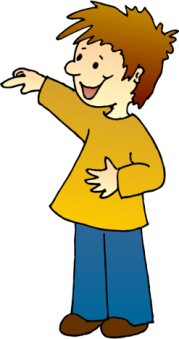 Freundlich und engagiert auftretenWarum ist unsere Ausstrahlung von grosser Bedeutung?………………………………………………………………………………………………………………Auf was müssen wir achten, wenn wir mit Menschen über Jesus sprechen?………………………………………………………………………………………………………………Wie reagierte Paulus, nachdem er über die Götterstatuen in Athen empört und erschüttert war?………………………………………………………………………………………………………………„Während Paulus nun in Athen auf seine beiden Mitarbeiter wartete, sah er sich in der Stadt um. Empört und erschüttert stellte er fest, dass ihre Strassen von zahllosen Götterstatuen gesäumt waren.“ Apostelgeschichte 17, 16.Welche Eigenschaften sind in einem Gespräch besonders wichtig?………………………………………………………………………………………………………………„Aber tut es freundlich und mit dem gebotenen Respekt, immer darauf bedacht, ein gutes Gewissen zu haben. Denn wenn ihr ein vorbildliches Leben führt, wie es eurer Zugehörigkeit zu Christus entspricht, werden die, die euch verleumden, beschämt dastehen, weil ihre Anschuldigungen sich als haltlos erweisen.“ 1. Petrus 3, 16.Notiere die beiden hilfreichen Tipps:Tipp 1: ……………………………………………………………………………………………………..………………………………………………………………………………………………………………Tipp 2: ……………………………………………………………………………………………………..………………………………………………………………………………………………………………Bibelstellen zum Nachschlagen: Matthäus 7, 12; Apostelgeschichte 9, 22; Apostelgeschichte 17, 16-22-23; Apostelgeschichte 26, 28; Kolosser 4, 6; 1. Petrus 3, 16Verständlich und weise redenWorauf müssen wir in einem Gespräch achten?………………………………………………………………………………………………………………„Gebt das Heilige nicht den Hunden, werft eure Perlen nicht vor die Schweine! Sie könnten sonst eure Perlen zertrampeln und sich dann gegen euch selbst wenden und euch zerreissen.* Matthäus 7, 6.Kannst Du die Kernaussagen des christlichen Glaubens sofort aufzählen? Nenne hier die wichtigsten Punkte:………………………………………………………………………………………………………………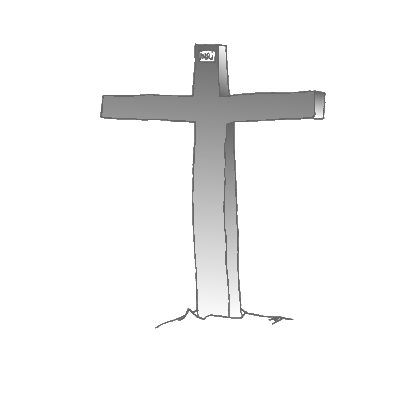 Eine Kurzfassung findest Du im 1. Korintherbrief Kapitel 15, Verse 3-4.Was war der zentrale Punkt in der Verkündigung des Paulus?………………………………………………………………………………………………………………Welchen Vorteil hat es, wenn wir die Dinge einfach und direkt sagt?………………………………………………………………………………………………………………Bibelstellen zum Nachschlagen Matthäus 7, 6; Markus 1, 15; Johannes 3, 18; Apostelgeschichte 2, 38; Apostelgeschichte 3, 19; Apostelgeschichte 4, 12; Apostelgeschichte 24, 25; 1. Korinther 1, 1-2; Kolosser 4, 6; Hebräer 4, 12Schlussgedanke„Tragt an den Füssen das Schuhwerk der Bereitschaft, das Evangelium des Friedens zu verbreiten.“ Epheser 6, 15.Willst Du die Bitte, um Gelegenheiten zum Gespräch über Jesus, in Dein tägliches Gebet aufnehmen? ………………………………………………………………………………………………Bibelstellen zum Nachschlagen: Epheser 6, 15; 1. Petrus 3, 15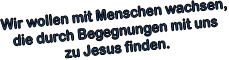 